

ДЕПАРТАМЕНТ ТАРИФНОГО РЕГУЛИРОВАНИЯ
ТОМСКОЙ ОБЛАСТИ

ПРИКАЗ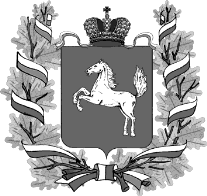 город Томск

О тарифах теплоснабжающей организации Общество с ограниченной ответственностью «Орловка» (ИНН 7004007708) В соответствии с Федеральным законом от 27 июля 2010 года № 190-ФЗ «О теплоснабжении», постановлением Правительства Российской Федерации от 22.10.2012 № 1075 «О ценообразовании в сфере теплоснабжения», Положением о Департаменте тарифного регулирования Томской области, утвержденным постановлением Губернатора Томской области от 31.10.2012 № 145, и решением Правления Департамента тарифного регулирования Томской области от 20.01.2017 № 2/3ПРИКАЗЫВАЮ:Установить теплоснабжающей организации Общество с ограниченной ответственностью «Орловка» (ИНН 7004007708) тарифы на тепловую энергию, поставляемую потребителям поселка Центральный, поселка Дружный муниципального образования Орловское сельское поселение Верхнекетского района, согласно приложению к настоящему приказу.Тарифы, установленные в пункте 1 настоящего приказа, действуют с 20 января 2017 года по 31 декабря 2017 года.Начальник департамента М.Д.Вагина Приложение 1 к приказу
Департамента тарифного регулирования
Томской области
от 20.01.2017 №–1-898/9(12)Тарифы теплоснабжающей организации Общество с ограниченной ответственностью «Орловка» (ИНН 7004007708) на тепловую энергию, поставляемую потребителям поселка Центральный, поселка Дружный муниципального образования Орловское сельское поселение Верхнекетского района, с 20.01.2017 по 31.12.2017 20.01.2017№–1-898/9(12) № п/пНаименование регулируемой организацииВид тарифаГод20.01.2017-30.06.201701.07.2017-31.12.2017№ п/пНаименование регулируемой организацииВид тарифаГодТеплоноситель - ВодаТеплоноситель - Вода№ п/пНаименование регулируемой организацииВид тарифаГодТеплоноситель - ВодаТеплоноситель - Вода1.Общество с ограниченной ответственностью «Орловка» (ИНН 7004007708) Для потребителей, в случае отсутствия дифференциации тарифов по схеме подключения (НДС не предусмотрен) *Для потребителей, в случае отсутствия дифференциации тарифов по схеме подключения (НДС не предусмотрен) *Для потребителей, в случае отсутствия дифференциации тарифов по схеме подключения (НДС не предусмотрен) *Для потребителей, в случае отсутствия дифференциации тарифов по схеме подключения (НДС не предусмотрен) *1.Общество с ограниченной ответственностью «Орловка» (ИНН 7004007708) одноставочный
руб./Гкал201711 558,4912 547,671.Общество с ограниченной ответственностью «Орловка» (ИНН 7004007708) Население (НДС не предусмотрен) *Население (НДС не предусмотрен) *Население (НДС не предусмотрен) *Население (НДС не предусмотрен) *1.Общество с ограниченной ответственностью «Орловка» (ИНН 7004007708) одноставочный
руб./Гкал201711 558,4912 547,67* В соответствии с пунктами 2, 3 статьи 346.11. Налогового кодекса Российской Федерации (часть вторая) организации, индивидуальные предприниматели, применяющие упрощенную   систему налогообложения, не признаются налогоплательщиками налога на добавленную стоимость.* В соответствии с пунктами 2, 3 статьи 346.11. Налогового кодекса Российской Федерации (часть вторая) организации, индивидуальные предприниматели, применяющие упрощенную   систему налогообложения, не признаются налогоплательщиками налога на добавленную стоимость.* В соответствии с пунктами 2, 3 статьи 346.11. Налогового кодекса Российской Федерации (часть вторая) организации, индивидуальные предприниматели, применяющие упрощенную   систему налогообложения, не признаются налогоплательщиками налога на добавленную стоимость.* В соответствии с пунктами 2, 3 статьи 346.11. Налогового кодекса Российской Федерации (часть вторая) организации, индивидуальные предприниматели, применяющие упрощенную   систему налогообложения, не признаются налогоплательщиками налога на добавленную стоимость.* В соответствии с пунктами 2, 3 статьи 346.11. Налогового кодекса Российской Федерации (часть вторая) организации, индивидуальные предприниматели, применяющие упрощенную   систему налогообложения, не признаются налогоплательщиками налога на добавленную стоимость.* В соответствии с пунктами 2, 3 статьи 346.11. Налогового кодекса Российской Федерации (часть вторая) организации, индивидуальные предприниматели, применяющие упрощенную   систему налогообложения, не признаются налогоплательщиками налога на добавленную стоимость.